ANEXO IIIMODELO DE CURRÍCULOCÓDIGO DA VAGA PRETENDIDA: XXXXNOME COMPLETO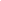 Endereço, Cidade, Estado, CEP - Telefone – EmailFORMAÇÃO ACADÊMICACurso Técnico em XXXX - Instituição De Ensino - Ano De ConclusãoGraduação - Instituição De Ensino - Ano De ConclusãoEspecialização 1 - Carga Horária - Instituição De Ensino - Ano De ConclusãoEspecialização 2 - Carga Horária - Instituição De Ensino - Ano De ConclusãoMestrado - Instituição De Ensino - Ano De ConclusãoDoutorado - Instituição De Ensino - Ano De ConclusãoEXPERIÊNCIA PROFISSIONALEXPERIÊNCIA PESO 0,5 Experiência 1: de XX/XX/XX a XX/XX/XX – quantidade de meses no cargo - Cargo - Nome do empregador/AtividadeExperiência 2:de XX/XX/XX a XX/XX/XX - quantidade de meses no cargo - Cargo - Nome do empregador/Atividade...Experiência N: de XX/XX/XX a XX/XX/XX - quantidade de meses no cargo - Cargo - Nome do empregador/AtividadeEXPERIÊNCIA PESO 0,25Experiência 1: de XX/XX/XX a XX/XX/XX - quantidade de meses no cargo - Cargo - Nome do empregador/AtividadeExperiência 2: de XX/XX/XX a XX/XX/XX - quantidade de meses no cargo - Cargo - Nome do empregador/Atividade...Experiência N: de XX/XX/XX a XX/XX/XX - quantidade de meses no cargo - Cargo - Nome do empregador/Atividade - Cidade/EstadoEXPERIÊNCIA PESO 0,1Experiência 1: de XX/XX/XX a XX/XX/XX - quantidade de meses no cargo - Cargo - Nome do empregador/AtividadeExperiência 2: de XX/XX/XX a XX/XX/XX - quantidade de meses no cargo - Cargo - Nome do empregador/Atividade...Experiência N: de XX/XX/XX a XX/XX/XX - quantidade de meses no cargo - Cargo - Nome do empregador/Atividade